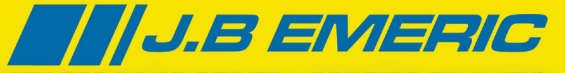              Planning 2 018 des journées circuit de Ledenon 3.1 Km Circuit de LEDENON  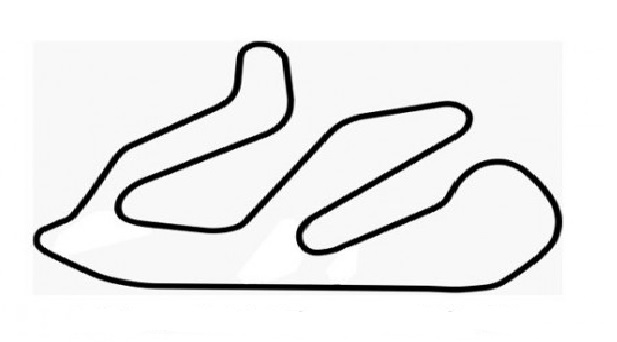 5 février,  12 mars,  25 mai,  6 juillet,  30 août,  24 septembre,  26 octobre  et 23 novembre  AVEC JB EMERIC VIVEZ LA JOURNEE D’UN PILOTE AUTOMOBILE 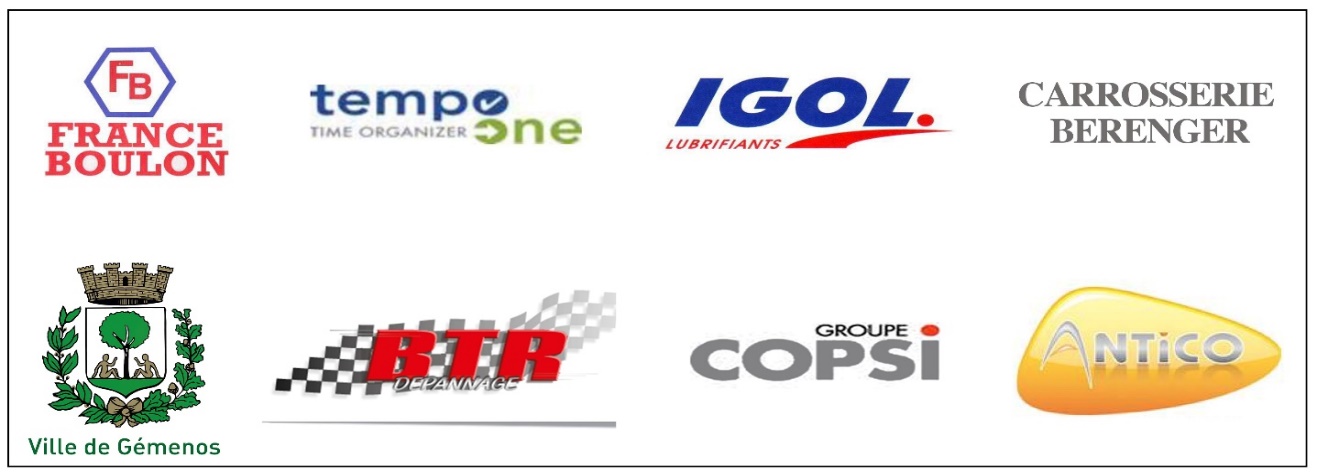   PROMOTION SPORT AUTO 102 Route Départementale II 13 420 GEMENOS Tel 06 60 18 87 87 ou Email : jessica@jbemeric.com 